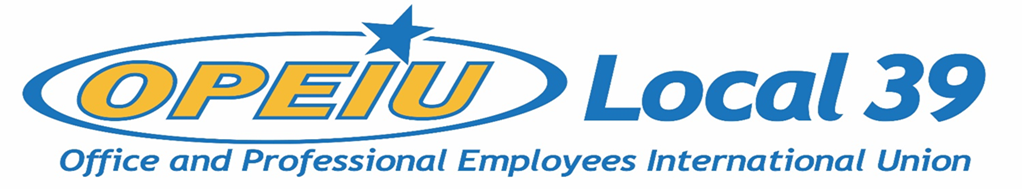 Membership Meeting AgendaAugust 17, 2022Officers President – Kathryn Bartlett-Mulvihill (OPEIU L39)Vice President – Tyler Albrecht (CMG)Secretary Treasurer – Lori Richardson (IBEW L 965)Recording Secretary – Kelsey Hahn (MG&E)Trustee 1 – DeAnna Braaksma (CMG)Trustee 2 – Mike Pionke (CMG)Trustee 3 – openTrustee 4 – openTrustee 5 – JoAnn Hake (Verso Paper)Trustee 6 – Debi Eveland (OPEIU L39)Units CMG					Aspirus HospitalCUNA Inc. 				SolarusMG&E					DomtarND Paper 				Sheet Metal Workers L-565NCSRCC		 	 	IBEW 965Verso		 			IBEW 953		 		NCSRCC Training Fund		WEBBF	SCFL					Operating Engineers L139	Sonoco				IAMAW District Lodge 66							NECA – IBEW				NCSRCC	Iron Workers L-383			IBEW 14La Casa Norte 			Construction Business GroupIAM District 10			CRL – Center for Responsible Lending AgendaApproval of Membership Meeting Minutes – May 18, 2022Membership Updates Business ReportsFinancial ReportsNew Business -  Due to a number of active contract negotiations, the Executive Board has called for a Special Membership Meeting for August 31st, at 5:30pm, for E-Board Nominations instead of taking nominations on August 17th.  The executive board seats up for election are for Vice President, Secretary-Treasurer, and Trustees number 1, 4, and 6.  Members must be present to give a nomination.  Those members receiving a nomination can verbally accept or decline if at the meeting or in writing within five days after such nomination (Article IX, Section 3, OPEIU Local 39 Constitution).